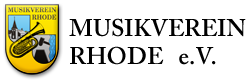 Robert HeiteDirigentProbendisposition22.12.2019	Sonntag	10:30	Tutti		Schule	27.12.2019	Freitag	^	19:00 	Tutti03.01.2020	Freitag		19:00	Tutti		Schule05.01.2020	Sonntag	10:30	Tutti		Schule		Bei Bedarf für Frenkhausen10.01.2010	Freitag		19:00	Tutti		Schule11.01.2020	Samstag	Schützenball Frenkhausen17.01.2020	Freitag		19:00	Tutti		SchuleAb jetzt gibt es Satzproben vor den eigentlichen Tuttiproben. Tauschen möglich, aber bitte frühzeitig bei mir Bescheid geben24.10.2020	Freitag		19:00	Tutti		Schule25.01.2020	Samstag	Theorietag31.01.2020	Freitag		19:00	Tutti		Schule02.02.2020	Sonntag	10:30	Tutti		Schule07.02.2020	Freitag		19:00	Tutti		Schule14.02.2020	Freitag		19:00	Tutti		Schule21.02.2020	Freitag		19:00	Tutti		Schule28.02.2020	Freitag		19:00	Tutti		Schule		DF06.03.2020	Freitag		Probenwochenende07.03.2020	Samstag	Probenwochenende08.03.2020	Sonntag	Probenwochenende13.03.2020	Freitag		19:00	eventuell Holz und Blech getrennt20.02.2020	Freitag		19:00	eventuell Holz und Blech getrennt22.03.2020	Sonntag	10:30	Tutti		Schule, eventuell schon Halle25.03.2020	Mittwoch	19:00	Tutti		Halle27.03.2020	Freitag		18:30	Generalprobe	Halle28.03.2020	Samstag	19:30	Konzert